Publicado en 28100, Alcobendas el 18/09/2017 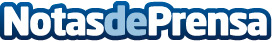 Llega la primera edición de la Rey de las Populares, la carrera más rápida de MadridLa competición rinde homenaje a uno de los primeros atletas populares de España, el reconocido Ramiro Matamoros. Esta prueba de 10 kilómetros tendrá lugar el próximo 5 de noviembre en el municipio de Alcobendas (Madrid). Su circuito está homologado por la RFEA y las marcas obtenidas serán válidas de cara a la San Silvestre Vallecana 
Datos de contacto:DM Dima ComunicaciónAgencia de Comunicación DM Dima913866730Nota de prensa publicada en: https://www.notasdeprensa.es/llega-la-primera-edicion-de-la-rey-de-las_1 Categorias: Madrid Entretenimiento Eventos Otros deportes http://www.notasdeprensa.es